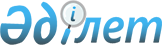 Ақтөбе облысының облыстық маңызы бар жалпыға ортақ пайдаланылатын автомобиль жолдарының индекстерінің атауларын бекіту туралы
					
			Күшін жойған
			
			
		
					Ақтөбе облысының әкімдігінің 2015 жылғы 27 мамырдағы № 173 қаулысы. Ақтөбе облысының Әділет департаментінде 2015 жылғы 22 маусымда № 4374 болып тіркелді. Күші жойылды - Ақтөбе облысының әкімдігінің 2016 жылғы 15 қаңтардағы № 11 қаулысымен      Ескерту. Күші жойылды - Ақтөбе облысының әкімдігінің 15.01.2016 № 11 қаулысымен.

      Қазақстан Республикасының 2001 жылғы 23 қаңтардағы "Қазақстан Республикасындағы жергілікті мемлекеттік басқару және өзін-өзі басқару туралы" Заңының 27-бабына және Қазақстан Республикасының 2001 жылғы 17 шілдедегі "Автомобиль жолдары туралы" Заңының 13 бабы 1-1 тармағының 6-7) тармақшасына сәйкес Ақтөбе облысының әкімдігі ҚАУЛЫ ЕТЕДІ:

      1. Қоса беріліп отырған Ақтөбе облысының облыстық маңызы бар жалпыға ортақ пайдаланылатын автомобиль жолдарының индекстерінің атаулары бекітілсін.

      2. "Ақтөбе облысының жолаушылар көлігі және автомобиль жолдары басқармасы" мемлекеттік мекемесі осы қаулыны "Әділет" ақпараттық–құқықтық жүйесінде орналастыруды қамтамасыз етсін.

      3. Осы қаулының орындалуын бақылау облыс әкімінің орынбасары Ғ.Н.Есқалиевке жүктелсін. 

      4. Осы қаулы алғашқы ресми жарияланған күнінен кейін күнтізбелік он күн өткеннен соң қолданысқа енгізіледі.

 Ақтөбе облысының облыстық маңызы бар жалпыға ортақ пайдаланылатын автомобиль жолдарының индекстерінің атаулары
					© 2012. Қазақстан Республикасы Әділет министрлігінің «Қазақстан Республикасының Заңнама және құқықтық ақпарат институты» ШЖҚ РМК
				
      Облыс әкімі

А.Мұхамбетов

      Келісілді:
Қазақстан Республикасы
Инвестициялар және даму министрлігі 
Автомобиль жолдары комитетінің 
төрағасы

М.Пішембаев 

      "27" мамыр 2015 жылы
Ақтөбе облысы әкімдігінің
 2015 жылғы "27" мамырдағы
№ 173 қаулысымен бекітілгенР/с 

№

Автомобиль жолының индексі

Автомобиль жолының атауы

Ұзақтығы (шақырым)

1

2

3

4

1

KD-1

"Ақтөбе-Родниковка-Мәртөк" 

88

2

KD-2

"Дөң-Бадамша-"Ақтөбе-Орск"

75,15

3

KD-3

"Шұбарқұдық-Ойыл-Қобда-Тұз-Төбе" 

371,885

4

KD-4

"Покровка-Темір-Кеңқияқ-Ембі" 

175,1

5

KD-5

"Ақтөбе-Болгарка-Шұбарқұдық"

188,95

6

KD-6

"Қобда-Мәртөк"

82,565

7

KD-7

"Ақтөбе-Орск"-"Петропавл-Хазрет"

36

8

KD-8

Ақтөбе қаласына кіреберістер

39,57

Барлығы

1057,22

